AN:cmt Computer und Management Trainings GmbHz.H. Herr Volk-PreißlerHansastr. 32 80686 MünchenMünchen, 29. September 2023volk@cmt.deBeschäftigte zur Anrechnung von Lohnfortzahlungin Projekten der Aktionen 1.1 und 1.2 ESF+ in BayernSehr geehrter Herr Volk-Preißler,hiermit bestätigen wir, die (Name des Arbeitgebers), dass unser:e Mitarbeiter:in, (Name des Arbeitnehmers) für die Qualifizierung, (Name des Projekts, Projektnummer) unter Fortzahlung der Bezüge von der Arbeit vom dd.mm.yyyy bis zum dd.mm.yyyy freigestellt ist.Mit freundlichen Grüßen Vorname, Nachname, Bezeichung, Stempel, Signatur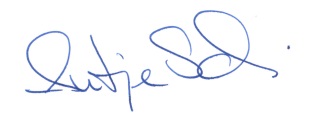 